RESOLUÇÃO N° 129, DE 16 DE DEZEMBRO DE 2016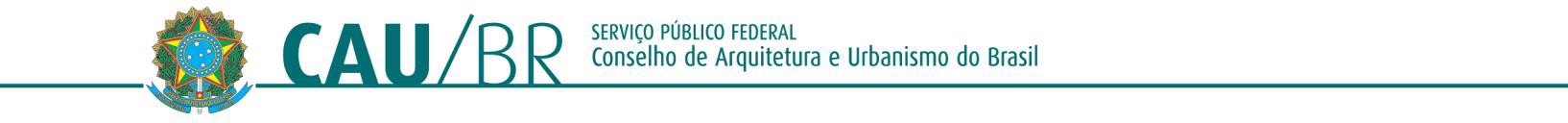 Aprova o Plano de Ação e Orçamento do Conselho de Arquitetura e Urbanismo do Brasil (CAU/BR), contemplando os aportes financeiros do CAU/BR ao Fundo de Apoio Financeiro aos CAU/UF e para o Centro de Serviços Compartilhados (CSC), referentes ao Exercício de 2017, e dá outras providências.O CONSELHO DE ARQUITETURA E URBANISMO DO BRASIL (CAU/BR), no exercício dascompetências e prerrogativas de que tratam o art. 28 da Lei n° 12.378, de 31 de dezembro de 2010, e os artigos 2°, 3° e 9° do Regimento Geral aprovado pela Resolução CAU/BR n° 33, de 6 de setembro de 2012, e de acordo com a deliberação adotada na Reunião Plenária Ordinária n° 61, realizada no dia 16 de dezembro de 2016;Considerando as diretrizes para elaboração do Plano de Ação e Orçamento de 2017;RESOLVE:Art. 1° Aprovar, na forma dos resumos seguintes, o Plano de Ação e Orçamento do Conselho de Arquitetura e Urbanismo do Brasil (CAU/BR), contemplando os aportes financeiros do CAU/BR ao Fundo de Apoio Financeiro aos CAU/UF e para o Centro de Serviços Compartilhados (CSC), referentes ao Exercício de 2017:CAU/BR – PROGRAMAÇÃO ORÇAMENTÁRIA - EXERCÍCIO 2017APORTES AO FUNDO DE APOIO FINANCEIRO AOS CAU/UF - EXERCÍCIO 2017APORTES AO CENTRO DE SERVIÇOS COMPARTILHADOS - EXERCÍCIO 2017Art. 2° Esta Resolução entra em vigor na data de sua publicação.(1) O detalhamento do Plano de Ação e Orçamento do Conselho de Arquitetura e Urbanismo do Brasil (CAU/BR) será publicado no sítio eletrônico do CAU/BR, na Rede Mundial de Computadores, endereço www.caubr.gov.br.Brasília, 16 de dezembro de 2016.HAROLDO PINHEIRO VILLAR DE QUEIROZPresidente do CAU/BR(Publicada no Diário Oficial da União, Edição n° 6, Seção 1, de 9 de janeiro de 2017)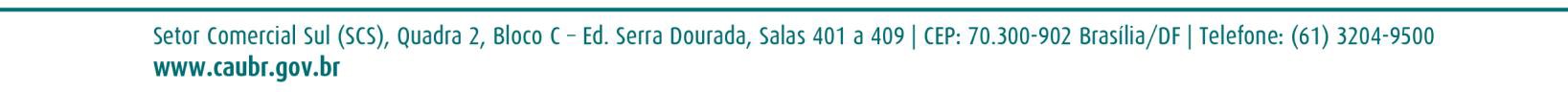 RECEITASR$DESPESASR$Receita Corrente49.768.781,00Despesa Corrente40.840.964,00Receita Capital7.500.000,00Despesa Capital16.427.817,00Total57.268.781,00Total57.268.781,00CAUVALOR (R$)BR995.343,00TOTAL995.343,00CAUVALOR (R$)BR2.377.852,00TOTAL2.377.852,00